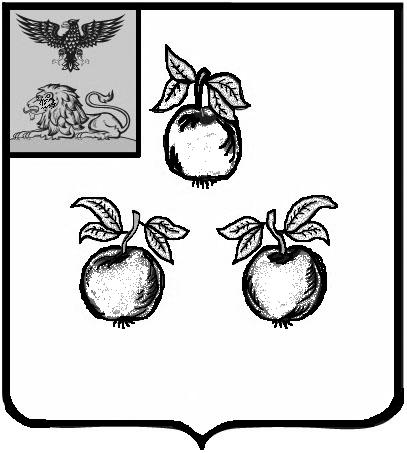 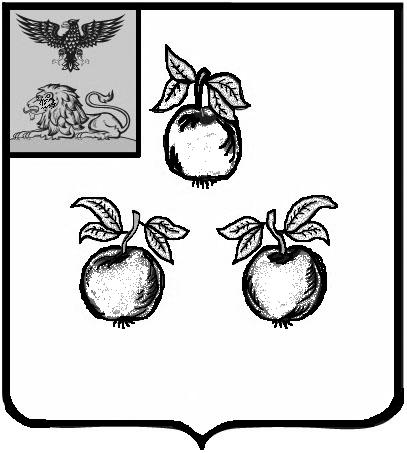                                                           Председателю                                                Муниципального совета					         Корочанского района                                                           И. М. Субботину Уважаемый Иван Михайлович!Прошу внести на рассмотрение Муниципального совета Корочанского района проект решения «О принятии полномочий городского поселения «Город Короча» по осуществлению муниципального земельного контроля».При рассмотрении проекта решения на заседании Муниципального совета Корочанского района, своим представителем назначаю Бувалко Ирину Владимировну – заместителя главы администрации района - председателя комитета муниципальной собственности и земельных отношений администрации Корочанского района.Приложение:1. Текст проекта решения на 9 листах в одном экземпляре.2. Пояснительная записка к данному проекту решения на 1 л. в 1 экз.3. Копия проекта решения на USB-флеш-накопителе.	С уважением, Серикова Анна Александровна+7(47231) 5-57-03Вносится главой администрацииКорочанского районаПроектРЕШЕНИЕВ соответствии с Федеральным законом от 06 октября 2003 года № 131-ФЗ «Об общих принципах организации местного самоуправления в Российской Федерации», Постановлением Правительства Белгородской области от 18 января 2016 года № 11-пп «Об организации осуществления муниципального земельного контроля и координации взаимодействия при проведении государственного земельного надзора на территории Белгородской области», на основании решения городского собрания городского поселения «Город Короча» муниципального района «Корочанский район» Белгородской области                       от 19 ноября 2021 года № 188 «О передаче администрации муниципального района «Корочанский район» полномочий городского поселения «Город Короча» по осуществлению муниципального земельного контроля за использованием земель городского поселения», Муниципальный совет Корочанского района решил:1. Принять полномочия органов местного самоуправления городского поселения «Город Короча» муниципального района «Корочанский район» Белгородской области по осуществлению муниципального земельного контроля за использованием земель, расположенных на территории городского поселения «Город Короча» на 2023 года и плановый период 2024 и 2025 годов.2. Поручить администрации Корочанского района заключить с городским поселением «Город Короча» соглашение о передаче полномочий по осуществлению муниципального земельного контроля за использованием земель городского поселения «Город Короча» муниципального района «Корочанский район» Белгородской области.3. Признать утратившим силу решение муниципального совета Корочанского района от 26 ноября 2021 года № Р/413-37-3 «О принятии полномочий городского поселения «Город Короча» по осуществлению муниципального земельного контроля».4. Разместить настоящее решение на официальном web-сайте органов местного самоуправления муниципального района «Корочанский район» Белгородской области https://korochanskij-r31.gosweb.gosuslugi.ru/.5. Настоящее решение вступает в силу со дня его официального опубликования размещения на официальном web-сайте муниципального района «Корочанский район» Белгородской области https://korochanskij-r31.gosweb.gosuslugi.ru/.6. Контроль за выполнением настоящего решения возложить на постоянную комиссию Муниципального совета Корочанского района по вопросам бюджета, финансов, налоговой политики и муниципальной собственности.СОГЛАШЕНИЕО передаче администрации муниципального района «Корочанский район» Белгородской области полномочий городского поселения «Город Короча» по осуществлению муниципального земельного контроля за использованием земель, расположенных на территории городского поселения «Город Короча»г. Короча	«___»__________20__г.Администрация Муниципального района «Корочанский район» Белгородской области, в лице главы администрации муниципального района «Корочанский район» Нестерова Н.В., действующего на основании Устава муниципального района «Корочанский район», именуемая в дальнейшем «Район», с одной стороны и городское поселение «Город Короча» муниципального района «Корочанский район» Белгородской области, в лице председателя городского собрания городского поселения «Город Короча» Конопляного В.И., действующего на основании Устава городского поселения «Город Короча», именуемое в дальнейшем «Городское поселение», с другой стороны, совместно именуемые «Стороны», заключили настоящее Соглашение о следующем:1. Предмет СоглашенияПредметом настоящего Соглашения являются взаимоотношения Сторон по вопросу передачи, принятия и реализации полномочий по осуществлению Районом муниципального земельного контроля за использованием земель городского поселения с 1 января 2023 года                    по 31 декабря 2025 года.Права и обязанности СторонГородское поселение:Передает Району полномочия по осуществлению муниципального земельного контроля за использованием земель на территории городского поселения.Перечисляет Району финансовые средства в виде межбюджетных трансфертов, предназначенные для исполнения переданных полномочий.Осуществляет контроль за исполнением Районом полномочий, а также за целевым использованием предоставленных межбюджетных трансфертов.Получает от Района в порядке, установленном пунктом 4 настоящего Соглашения, информацию о целевом использовании финансовых средств (межбюджетных трансфертов).Требует возврата суммы перечисленных финансовых средств (межбюджетных трансфертов) в случае их нецелевого использования Районом.Требует возврата суммы перечисленных финансовых средств (межбюджетных трансфертов) в случае неисполнения Районом полномочий, предусмотренных пунктом 1.1 настоящего СоглашенияПредоставляет Району информацию, необходимую для осуществления полномочий, предусмотренных пунктом 1.1 настоящего Соглашения.                                                                                                     	Район:Принимает полномочия по осуществлению муниципального земельного контроля за использованием земель на территории городского поселения.Принимает межбюджетные трансферты, предоставляемые городским поселением в порядке, предусмотренном разделом 3 настоящего Соглашения.Имеет право запрашивать у городского поселения информацию, необходимую для осуществления переданных полномочий.Имеет право приостановить на срок до 1 месяца, а по окончании указанного срока прекратить исполнение полномочий, предусмотренных пунктом 1.1 настоящего Соглашения, при непредставлении финансовых средств (межбюджетных трансфертов) из бюджета городского поселения «Город Короча» в течение трёх месяцев с момента последнего перечисления.Обеспечивает целевое использование финансовых средств (межбюджетных трансфертов), предоставленных городским поселением, исключительно на осуществление полномочий, предусмотренных пунктом 1.1 настоящего Соглашения.Представляет городскому поселению отчёты о ходе исполнения полномочий, использовании финансовых средств (межбюджетных трансфертов), а также иную информацию в порядке, предусмотренном пунктом 4 настоящего Соглашения.2.3. Стороны имеют право принимать иные меры, необходимые для реализации настоящего Соглашения.Порядок определения ежегодного объема финансовых средств(межбюджетных трансфертов)Расчет межбюджетных трансфертов, направляемых на осуществление передаваемых по настоящему Соглашению полномочий, осуществляется в соответствии с порядком определения ежегодного объема межбюджетных трансфертов, предоставляемых из бюджета городского поселения «Город Короча» бюджету муниципального района «Корочанский район» Белгородской области на осуществление передаваемых полномочий.Размер межбюджетных трансфертов установлен в сумме 1000,0 (одна тысяча) рублей.В случае нецелевого использования финансовые средства (межбюджетные трансферты) подлежат возврату в бюджет городского поселения «Город Короча».4. Контроль за исполнением полномочийКонтроль за исполнением Районом полномочий, предусмотренных пунктом 1.1 настоящего Соглашения, осуществляется путем предоставления городскому поселению отчетов об осуществлении полномочий, использовании финансовых средств (межбюджетных трансфертов).5. Срок действия СоглашенияНастоящее Соглашение заключено сроком на 3 года и действует в период с 1 января 2023 года и плановый период 2024 и 2025 годов.При досрочном расторжении Соглашения Сторона обязана письменно уведомить другую сторону за 1 (один) месяц до расторжения настоящего Соглашения.Расторжение настоящего Соглашения оформляется Сторонами путём подписания соглашения о расторжении.Досрочное расторжение СоглашенияНастоящее Соглашение может быть расторгнуто досрочно в случаях:По взаимному соглашению Сторон, выраженному в оформленном надлежащим образом Соглашении о расторжении настоящего Соглашения.В одностороннем порядке настоящее Соглашение расторгается в случае:изменения действующего законодательства Российской Федерации, Белгородской области, в связи с которым выполнение условий настоящего Соглашения Сторонами становится невозможным;неисполнения или ненадлежащего исполнения одной из Сторон своих обязательств в соответствии с настоящим Соглашением;- по причине объективно сложившихся условий, в результате которых становится невозможным либо крайне обременительным для одной или для обеих Сторон;- в судебном порядке на основании решения суда.Уведомление о расторжении настоящего Соглашения в одностороннем порядке направляется соответствующей Стороной другой Стороне не менее чем за 30 дней.Ответственность СторонСтороны и должностные лица Района и городского поселения несут ответственность за ненадлежащее исполнение обязанностей, предусмотренных настоящим Соглашением в соответствии с законодательством Российской Федерации.Заключительные положенияПо вопросам, не урегулированным в настоящем Соглашении, Стороны руководствуются действующим законодательством Российской Федерации и Белгородской области.Внесение изменений и дополнений в настоящее Соглашение осуществляется путем заключения Сторонами в установленном порядке дополнительных соглашений, являющихся неотъемлемой частью настоящего Соглашения.Все уведомления, заявления и сообщения направляются Сторонами в письменной форме.Все споры и разногласия, которые могут возникнуть между Сторонами по настоящему Соглашению, разрешаются ими путем переговоров либо в рамках иной процедуры досудебного урегулирования споров и разногласий, в том числе с привлечением третьей стороны. При отсутствии возможности урегулирования споров в порядке переговоров споры подлежат рассмотрению в суде в соответствии с действующим законодательством Российской Федерации.Настоящее Соглашение составлено в двух экземплярах, имеющих одинаковую юридическую силу, по одному экземпляру для каждой из Сторон.9. Реквизиты и подписи СторонПорядок и условия предоставления межбюджетных трансфертов, предоставляемых из бюджета городского поселения «Город Короча» муниципального района «Корочанский район» Белгородской области в бюджет муниципального района «Корочанский район» Белгородской области на осуществление полномочий по муниципальному земельному контролю за использованием земель городского поселения1. Настоящий Порядок устанавливает процедуру определения ежегодного объема межбюджетных трансфертов, предоставляемых из бюджета городского поселения «Город Короча» муниципального района «Корочанский район» Белгородской области (далее – Городское поселение) в бюджет муниципального района «Корочанский район» Белгородской области на осуществление полномочий по муниципальному земельному контролю за использованием земель городского поселения. 2. Предоставление межбюджетных трансфертов осуществляется в пределах бюджетных ассигнований и лимитов бюджетных обязательств на цели, указанные в Соглашении между администрацией Корочанского района и администрацией городского поселения «Город Короча», входящего в состав муниципального района «Корочанский район» Белгородской области.3. Размер межбюджетных трансфертов определяется в соответствии с Методикой расчета межбюджетных трансфертов, предоставляемых из бюджета городского поселения бюджету муниципального района «Корочанский район» Белгородской области на осуществление полномочий по муниципальному земельному контролю за использованием земель городского поселения.4. Межбюджетные трансферты перечисляются из бюджета городского поселения в бюджет муниципального района.5. Администрация Корочанского района несет ответственность за нецелевое использование межбюджетных трансфертов и достоверность отчетности, представляемой в соответствии с пунктом 5 настоящего Решения.6. При установлении отсутствия потребности муниципального района в межбюджетных трансфертах, их остаток либо часть остатка подлежит возврату в доход бюджета городского поселения.7. В случае невыполнения администрацией городского поселения обязательств по предоставлению межбюджетных трансфертов в бюджет муниципального района, администрация Корочанского района приостанавливает на срок до 1 месяца, а по окончании указанного срока прекращает исполнение полномочий, по осуществлению муниципального земельного контроля за использованием земель городского поселения, при непредставлении финансовых средств (межбюджетных трансфертов) из бюджета городского поселения.Методика расчетамежбюджетных трансфертов, предоставляемых из бюджетагородского поселения «Город Короча» муниципального района «Корочанский район» Белгородской области в бюджет муниципального района «Корочанский район» Белгородской области на осуществление полномочий по муниципальному земельному контролю за использованием земель городского поселенияОбъем материальных затрат на осуществление полномочий по муниципальному земельному контролю за использованием земель городского поселения, рассчитывается по формуле:S мз. = (Пб +  Пк) х Км/Кпгде: S мз. – материальные затраты; Пб – месячная потребность в бумаге;Пк – месячная потребность в канцелярских товарах.Итого: S мз = (62,4+21)*12=1000 руб.Лист согласованияПроект РЕШЕНИЯ «О принятии полномочий городского поселения «Город Короча»по осуществлению муниципального земельного контроля» Подготовлен:Заместитель начальника отдела кадастровой работы и учета недвижимости комитета муниципальной собственности и земельных отношений администрации района                               А.А. Серикова              Согласовано:Заместитель главы администрации района – председатель комитета муниципальнойсобственности и земельных отношений                                                И.В. БувалкоНачальник юридического отдела администрации района                                                                         Н.А. ОвчинниковаЛист согласования оформил: ____________ Серикова Анна Александровна  +7(47-231)5-57-03ПОЯСНИТЕЛЬНАЯ ЗАПИСКАк проекту решения «О принятии полномочий городского поселения «Город Короча» по осуществлению муниципального земельного контроля»Данный проект решения разработан в соответствии с Федеральным законом от 06 октября 2003 года № 131-ФЗ «Об общих принципах организации местного самоуправления в Российской Федерации», Постановлением Правительства Белгородской области от 18 января 2016 года № 11-пп «Об организации осуществления муниципального земельного контроля и координации взаимодействия при проведении государственного земельного надзора на территории Белгородской области», в целях надлежащей организации  и проведения муниципального земельного контроля на территории городского поселения «Город Короча».Рассмотрев   ходатайство городского собрания городского поселения «Город Короча» муниципального района «Корочанский район» Белгородской области от 09 декабря 2022 года №  258 «О передаче администрации муниципального района «Корочанский район» полномочий городского поселения «Город Короча» по осуществлению муниципального земельного контроля за использованием земель городского поселения», предлагается принять  полномочия городского поселения «Город Короча» по осуществлению муниципального земельного контроля за использованием земель поселения.Принятие данного решения позволит осуществлять   муниципальный земельный контроль на территории города Короча специалистами комитета муниципальной собственности и земельных отношений, централизовать данное направление работы.  Заместитель главы администрации района – Председатель комитета муниципальной собственности и земельных отношений администрации Корочанского района                                            И.В. БувалкоГлава администрацииКорочанского районаН.В. НестеровО принятии полномочий городского поселения «Город Короча» по осуществлению муниципального земельного контроля Приложение № 1к решению Муниципального советаКорочанского районаот «__» ___________ 2022 г.№ _____Администрация муниципального района «Корочанский район»309210, Белгородская область, г. Короча., пл. Васильева, 28 УФК по Белгородской области ИНН 3110002415, КПП 311001001 КФБП Корочанского района р/с 40204810300000000029 в отделении Белгород г. Белгород БИК 041403001 л/с 02263006040 ОГРН 1023101336422 тел.(8 47 231)55292 ОКПО 04023067 ОКТМО 14640101000Глава администрации Корочанского района_________________ Н.В. Нестеров м.п.Администрация муниципального района «Корочанский район»309210, Белгородская область, г. Короча., пл. Васильева, 28 УФК по Белгородской области ИНН 3110002415, КПП 311001001 КФБП Корочанского района р/с 40204810300000000029 в отделении Белгород г. Белгород БИК 041403001 л/с 02263006040 ОГРН 1023101336422 тел.(8 47 231)55292 ОКПО 04023067 ОКТМО 14640101000Глава администрации Корочанского района_________________ Н.В. Нестеров м.п.Городское поселение «Город Короча»309210, Белгородская область, г. Короча пл.Васильева,18 УФК по Белгородской обл. ИНН 3110009210, КПП 311001001 КФБП Корочанского районар/с 40204810000000000060 в отделении Белгород г. Белгород ОКВЭД 75.11.32 БИК 041403001 л/с 02263006270 ОГРН 1063120002945 тел.8(47231)5-55-52 ОКПО 22248676 ОКТМО 14640101 Председателя городского собраниягородского поселения «Город Короча»      ___________ В.И. Конопляный м.п.Городское поселение «Город Короча»309210, Белгородская область, г. Короча пл.Васильева,18 УФК по Белгородской обл. ИНН 3110009210, КПП 311001001 КФБП Корочанского районар/с 40204810000000000060 в отделении Белгород г. Белгород ОКВЭД 75.11.32 БИК 041403001 л/с 02263006270 ОГРН 1063120002945 тел.8(47231)5-55-52 ОКПО 22248676 ОКТМО 14640101 Председателя городского собраниягородского поселения «Город Короча»      ___________ В.И. Конопляный м.п.Приложение № 2к решению Муниципального советаКорочанского районаот «__» ___________ 2022 г.№ _____Приложение № 2к решению Муниципального советаКорочанского районаот «__» ___________ 2022 г.№ _____Приложение № 3к решению Муниципального советаКорочанского районаот «__» ___________ 2022 г.№ _____